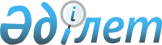 2023-2025 жылдарға арналған Шалқар ауылдық округ бюджетін бекіту туралы
					
			Мерзімі біткен
			
			
		
					Ақтөбе облысы Шалқар аудандық мәслихатының 2022 жылғы 29 желтоқсандағы № 357 шешімі. Мерзімі өткендіктен қолданыс тоқтатылды
      ШЕШТІ:
      1. 2023-2025 жылдарға арналған Шалқар ауылдық округ бюджеті тиісінше 1, 2 және 3 қосымшаларға сәйкес, оның ішінде 2023 жылға мынадай көлемдерде бекітілсін:
      1) кірістер – 58400,2 мың теңге, оның ішінде:
      салықтық түсімдер – 3326,3 мың теңге;
      салықтық емес түсімдер – 61,0 мың теңге;
      трансферттердің түсімдері – 55012,9 мың теңге;
      2) шығындар – 59061,4 мың теңге;
      3) таза бюджеттік кредиттеу – 0 теңге, оның ішінде:
      бюджеттік кредиттер – 0 теңге;
      бюджеттік кредиттерді өтеу – 0 теңге;
      4) қаржы активтерімен жасалатын операциялар бойынша сальдо – 0 теңге, оның ішінде:
      қаржы активтерін сатып алу – 0 теңге;
      қаржы активтерін сатып алудан түсетін түсімдер – 0 теңге;
      5) бюджет тапшылығы (профициті) – - 661,2 мың теңге;
      6) бюджет тапшылығын қаржыландыру (профицитін пайдалану) – 661,2 мың теңге, оның ішінде:
      қарыздар түсімдері – 0 теңге;
      қарыздарды өтеу – 0 теңге;
      бюджет қаражатының пайдаланылатын қалдықтары – 661,2 мың теңге.
      Ескерту. 1 тармақ жаңа редакцияда - Ақтөбе облысы Шалқар аудандық мәслихатының 19.12.2023 № 155 шешімімен (01.01.2023 бастап қолданысқа енгізіледі).


      2. Шалқар ауылдық округ бюджетінің кірісіне мыналар есептелетін болып ескерілсін:
      салықтық түсімдер бойынша:
      табыс салығы, оның ішінде жеке табыс салығы;
      меншікке салынатын салықтар, оның ішінде:
      мүлікке салынатын салықтар;
      жер салығы;
      бірыңғай жер салығы;
      көлік құралдарына салынатын салықтар;
      тауарларға, жұмыстарға және қызметтерге салынатын ішкі салықтар, оның ішінде табиғи және басқа да ресурстарды пайдаланғаны үшін түсетін түсімдер;
      салықтық емес түсімдер бойынша:
      аудандық маңызы бар қалалардың, ауылдардың, кенттердің, ауылдық округтердің әкімдері әкімшілік құқық бұзушылықтар үшін салатын айыппұлдар;
      жеке және заңды тұлғалардың ерікті түрдегі алымдары;
      мемлекеттік меншіктен түсетін кірістер, оның ішінде аудандық маңызы бар қаланың, ауылдың, кенттің, ауылдық округтің коммуналдық меншігінің (жергілікті өзін-өзі басқарудың коммуналдық меншігінің) мүлкін жалға беруден түсетін кірістер;
      негізгі капиталды сатудан түсетін түсімдер, оның ішінде:
      аудандық маңызы бар қала, ауыл, кент, ауылдық округ бюджеттерінен қаржыландырылатын мемлекеттік мекемелерге бекітілген мемлекеттік мүлікті сатудан түсетін түсімдер;
      жерді сату, оның ішінде жер учаскелерін сатудан түсетін түсімдер;
      материалдық емес активтерді сату, оның ішінде жер учаскелерін жалдау құқығын сатқаны үшін төлемақы.
      3. Қазақстан Республикасының "2023-2025 жылдарға арналған республикалық бюджет туралы" Заңының 8 бабына сәйкес, 2023 жылдың 1 қаңтарынан бастап белгіленгені ескерілсін және басшылыққа алынсын:
      1) жалақының ең төмен мөлшері – 70 000 теңге;
      2) жәрдемақыларды және өзге де әлеуметтік төлемдерді есептеу, сондай-ақ Қазақстан Республикасының заңнамасына сәйкес айыппұл санкцияларын, салықтарды және басқа да төлемдерді қолдану үшін айлық есептік көрсеткіш – 3 450 теңге;
      3) базалық әлеуметтік төлемдердің мөлшерлерін есептеу үшін ең төмен күнкөріс деңгейінің шамасы - 40 567 теңге.
      4. 2023 жылға арналған Шалқар ауылдық округ бюджетіне аудандық бюджеттен 55012,9 мың теңге сомасында ағымдағы нысаналы трансферт түскені ескерілсін.
      Ағымдағы нысаналы трансферт сомасын бөлу Шалқар ауылдық округ әкімі шешімі негізінде айқындалады.
      Ескерту. 4 тармақ жаңа редакцияда - Ақтөбе облысы Шалқар аудандық мәслихатының 19.12.2023 № 155 шешімімен (01.01.2023 бастап қолданысқа енгізіледі).


      5. 2023 жылға арналған Шалқар ауылдық округ бюджетін атқару процесінде секвестрлеуге жатпайтын жергілікті бюджеттік бағдарламалардың тізбесі, 4 қосымшаға сәйкес бекітілсін.
      6. Осы шешім 2023 жылдың 1 қаңтарынан бастап қолданысқа енгізіледі. 2023 жылға арналған Шалқар ауылдық округ бюджеті
      Ескерту. 1 қосымша жаңа редакцияда - Ақтөбе облысы Шалқар аудандық мәслихатының 19.12.2023 № 155 шешімімен (01.01.2023 бастап қолданысқа енгізіледі). 2024 жылға арналған Шалқар ауылдық округ бюджеті 2025 жылға арналған Шалқар ауылдық округ бюджеті 2023 жылға арналған Шалқар ауылдық округ бюджетін атқару процесінде секвестрлеуге жатпайтын жергілікті бюджеттік бағдарламалардың тізбесі
					© 2012. Қазақстан Республикасы Әділет министрлігінің «Қазақстан Республикасының Заңнама және құқықтық ақпарат институты» ШЖҚ РМК
				
      Шалқар аудандық мәслихатының хатшысы 

С. Бигеев
Шалқар аудандық мәслихатының 2022 жылғы 29 желтоқсандағы № 357 шешіміне 1 қосымша
Санаты
Санаты
Санаты
Санаты
Санаты
Сомасы, мың теңге
Сыныбы
Сыныбы
Сыныбы
Сыныбы
Сомасы, мың теңге
Ішкі сыныбы
Ішкі сыныбы
Ішкі сыныбы
Сомасы, мың теңге
Атауы
Атауы
Сомасы, мың теңге
I. Кірістер
I. Кірістер
58400,2
1
Салықтық түсімдер
Салықтық түсімдер
3326,3
01
Табыс салығы
Табыс салығы
1400,0
2
Жеке табыс салығы
Жеке табыс салығы
1400,0
04
Меншікке салынатын салықтар
Меншікке салынатын салықтар
1526,3
1
Мүлікке салынатын салықтар
Мүлікке салынатын салықтар
25,0
3
Жер салығы
Жер салығы
1,3
4
Көлік құралдарына салынатын салық
Көлік құралдарына салынатын салық
1500,0
05
Тауарларға, жұмыстарға және көрсетілетін қызметтерге салынатын ішкі салықтар
Тауарларға, жұмыстарға және көрсетілетін қызметтерге салынатын ішкі салықтар
400,0
3
Табиғи және басқа да ресурстарды пайдаланғаны үшін түсетін түсімдер
Табиғи және басқа да ресурстарды пайдаланғаны үшін түсетін түсімдер
400,0
2
Салықтық емес түсімдер
Салықтық емес түсімдер
61,0
06
Басқа да салықтық емес түсімдер
Басқа да салықтық емес түсімдер
61,0
1
Басқа да салықтық емес түсімдер
Басқа да салықтық емес түсімдер
61,0
4
Трансферттердің түсімдері
Трансферттердің түсімдері
55012,9
02
Мемлекеттік басқарудың жоғары тұрған органдарынан түсетін трансферттер
Мемлекеттік басқарудың жоғары тұрған органдарынан түсетін трансферттер
55012,9
3
Аудандардың (облыстық маңызы бар қаланың) бюджетінен трансферттер
Аудандардың (облыстық маңызы бар қаланың) бюджетінен трансферттер
55012,9
II. Шығындар
II. Шығындар
II. Шығындар
II. Шығындар
II. Шығындар
59061,4
01
Жалпы сипаттағы мемлекеттік көрсетілетін қызметтер
44556,3
1
Мемлекеттік басқарудың жалпы функцияларын орындайтын өкілді, атқарушы және басқа органдар
44556,3
124
Аудандық маңызы бар қала, ауыл, кент,ауылдық округ әкімінің аппараты
44556,3
001
Аудандық маңызы бар қала, ауыл, кент, ауылдық округ әкімінің қызметін қамтамасыз ету жөніндегі қызметтер
44520,1
022
Мемлекеттік органның күрделі шығыстары
36,2
07
Тұрғын үй-коммуналдық шаруашылық
14505,1
2
Коммуналдық шаруашылық
10480,0
124
Аудандық маңызы бар қала, ауыл, кент, ауылдық округ әкімінің аппараты
10480,0
014
Елді мекендерді сумен жабдықтауды ұйымдастыру
10480,0
3
Елді-мекендерді көркейту
4025,1
124
Аудандық маңызы бар қала, ауыл, кент, ауылдық округ әкімінің аппараты
4025,1
008
Елді мекендердегі көшелерді жарықтандыру
750,0
009
Елді мекендердің санитариясын қамтамасыз ету
647,1
011
Елді мекендерді абаттандыру мен көгалдандыру
2628,0
III. Бюджет тапшылығы (профициті)
-661,2
IV. Бюджет тапшылығын қаржыландыру (профицитін пайдалану)
661,2
8
Бюджет қаражытының пайдаланылатын қалдықтары
661,2
01
Бюджет қаражаты қалдықтары
661,2
1
Бюджет қаражатының бос қалдықтары
661,2Шалқар аудандық мәслихатының 2022 жылғы 29 желтоқсандағы № 357 шешіміне 2 қосымша
Санаты
Санаты
Санаты
Санаты
Санаты
Сомасы, мың теңге
Сыныбы
Сыныбы
Сыныбы
Сыныбы
Сомасы, мың теңге
Ішкі сыныбы
Ішкі сыныбы
Ішкі сыныбы
Сомасы, мың теңге
Атауы
Атауы
Сомасы, мың теңге
I.Кірістер
I.Кірістер
48322,0
1
Салықтық түсімдер
Салықтық түсімдер
2565,0
01
Табыс салығы
Табыс салығы
20,0
2
Жеке табыс салығы
Жеке табыс салығы
20,0
04
Меншікке салынатын салықтар
Меншікке салынатын салықтар
2145,0
1
Мүлікке салынатын салықтар
Мүлікке салынатын салықтар
50,0
3
Жер салығы
Жер салығы
7,0
4
Көлік құралдарына салынатын салық
Көлік құралдарына салынатын салық
1600,0
5
Бірыңғай жер салығы
Бірыңғай жер салығы
488,0
05
Тауарларға, жұмыстарға және қызметтерге салынатын ішкі салықтар
Тауарларға, жұмыстарға және қызметтерге салынатын ішкі салықтар
400,0
3
Табиғи және басқа да ресурстарды пайдаланғаны үшін түсетін түсімдер
Табиғи және басқа да ресурстарды пайдаланғаны үшін түсетін түсімдер
400,0
3
Негізгі капиталды сатудан түсетін түсімдер
Негізгі капиталды сатудан түсетін түсімдер
16,0
03
Жерді және материалдық емес активтерді сату
Жерді және материалдық емес активтерді сату
16,0
1
Жерді сату
Жерді сату
16,0
4
Трансферттердің түсімдері
Трансферттердің түсімдері
45741,0
02
Мемлекеттік басқарудың жоғары тұрған органдарынан түсетін трансферттер
Мемлекеттік басқарудың жоғары тұрған органдарынан түсетін трансферттер
45741,0
3
Аудандардың (облыстық маңызы бар қаланың) бюджетінен трансферттер
Аудандардың (облыстық маңызы бар қаланың) бюджетінен трансферттер
45741,0
II. Шығындар
II. Шығындар
II. Шығындар
II. Шығындар
II. Шығындар
48322,0
01
Жалпы сипаттағы мемлекеттік қызметтер
37000,0
1
Мемлекеттік басқарудың жалпы функцияларын орындайтын өкілді, атқарушы және басқа органдар
37000,0
124
Аудандық маңызы бар қала, ауыл, кент,ауылдық округ әкімінің аппараты
37000,0
001
Аудандық маңызы бар қала, ауыл, кент, ауылдық округ әкімінің қызметін қамтамасыз ету жөніндегі қызметтер
37000,0
05
Денсаулық сақтау
20,0
9
Денсаулық сақтау саласындағы өзге де қызметтер
20,0
124
Аудандық маңызы бар қала, ауыл, кент, ауылдық округ әкімінің аппараты
20,0
002
Шұғыл жағдайларда сырқаты ауыр адамдарды дәрігерлік көмек көрсететін ең жақын денсаулық сақтау ұйымына дейін жеткізуді ұйымдастыру
20,0
07
Тұрғын үй-коммуналдық шаруашылық
11302,0
3
Елді-мекендерді көркейту
11302,0
124
Аудандық маңызы бар қала, ауыл, кент, ауылдық округ әкімінің аппараты
11302,0
008
Елді мекендердегі көшелерді жарықтандыру
910,0
009
Елді мекендердің санитариясын қамтамасыз ету
696,0
011
Елді мекендерді абаттандыру мен көгалдандыру
9696,0
III. Бюджет тапшылығы (профициті)
0,0
IV. Бюджет тапшылығын қаржыландыру (профицитін пайдалану)
0,0Шалқар аудандық мәслихатының 2022 жылғы 29 желтоқсандағы № 357 шешіміне 3 қосымша
Санаты
Санаты
Санаты
Санаты
Санаты
Сомасы, мың теңге
Сыныбы
Сыныбы
Сыныбы
Сыныбы
Сомасы, мың теңге
Ішкі сыныбы
Ішкі сыныбы
Ішкі сыныбы
Сомасы, мың теңге
Атауы
Атауы
Сомасы, мың теңге
I.Кірістер
I.Кірістер
45074,0
1
Салықтық түсімдер
Салықтық түсімдер
2675,0
01
Табыс салығы
Табыс салығы
30,0
2
Жеке табыс салығы
Жеке табыс салығы
30,0
04
Меншікке салынатын салықтар
Меншікке салынатын салықтар
2245,0
1
Мүлікке салынатын салықтар
Мүлікке салынатын салықтар
50,0
3
Жер салығы
Жер салығы
7,0
4
Көлік құралдарына салынатын салық
Көлік құралдарына салынатын салық
1700,0
5
Бірыңғай жер салығы
Бірыңғай жер салығы
488,0
05
Тауарларға, жұмыстарға және қызметтерге салынатын ішкі салықтар
Тауарларға, жұмыстарға және қызметтерге салынатын ішкі салықтар
400,0
3
Табиғи және басқа да ресурстарды пайдаланғаны үшін түсетін түсімдер
Табиғи және басқа да ресурстарды пайдаланғаны үшін түсетін түсімдер
400,0
3
Негізгі капиталды сатудан түсетін түсімдер
Негізгі капиталды сатудан түсетін түсімдер
16,0
03
Жерді және материалдық емес активтерді сату
Жерді және материалдық емес активтерді сату
16,0
1
Жерді сату
Жерді сату
16,0
4
Трансферттердің түсімдері
Трансферттердің түсімдері
42383,0
02
Мемлекеттік басқарудың жоғары тұрған органдарынан түсетін трансферттер
Мемлекеттік басқарудың жоғары тұрған органдарынан түсетін трансферттер
42383,0
3
Аудандардың (облыстық маңызы бар қаланың) бюджетінен трансферттер
Аудандардың (облыстық маңызы бар қаланың) бюджетінен трансферттер
42383,0
II. Шығындар
II. Шығындар
II. Шығындар
II. Шығындар
II. Шығындар
45074,0
01
Жалпы сипаттағы мемлекеттік қызметтер
39590,0
1
Мемлекеттік басқарудың жалпы функцияларын орындайтын өкілді, атқарушы және басқа органдар
39590,0
124
Аудандық маңызы бар қала, ауыл, кент,ауылдық округ әкімінің аппараты
39590,0
001
Аудандық маңызы бар қала, ауыл, кент, ауылдық округ әкімінің қызметін қамтамасыз ету жөніндегі қызметтер
39590,0
05
Денсаулық сақтау
20,0
9
Денсаулық сақтау саласындағы өзге де қызметтер
20,0
124
Аудандық маңызы бар қала, ауыл, кент, ауылдық округ әкімінің аппараты
20,0
002
Шұғыл жағдайларда сырқаты ауыр адамдарды дәрігерлік көмек көрсететін ең жақын денсаулық сақтау ұйымына дейін жеткізуді ұйымдастыру
20,0
07
Тұрғын үй-коммуналдық шаруашылық
5464,0
3
Елді-мекендерді көркейту
5464,0
124
Аудандық маңызы бар қала, ауыл, кент, ауылдық округ әкімінің аппараты
5464,0
008
Елді мекендердегі көшелерді жарықтандыру
974,0
009
Елді мекендердің санитариясын қамтамасыз ету
745,0
011
Елді мекендерді абаттандыру мен көгалдандыру
3745,0
III. Бюджет тапшылығы (профициті)
0,0
IV. Бюджет тапшылығын қаржыландыру (профицитін пайдалану)
0,0Шалқар аудандық мәслихатының 2022 жылғы 29 желтоқсандағы № 357 шешіміне 4 қосымша
Функционалдық топ
Кіші функция
Әкімшісі
Бағдарлама
Атауы
05
Денсаулық сақтау
9
Денсаулық сақтау саласындағы өзге де қызметтер
124
Аудандық маңызы бар қаланың, ауылдың, кенттің, ауылдық округ әкімінің аппараты
002
Шұғыл жағдайларда сырқаты ауыр адамдарды дәрігерлік көмек көрсететін ең жақын денсаулық сақтау ұйымына дейін жеткізуді ұйымдастыру